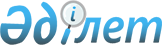 Қазақстан Республикасы Президентінің кейбір жарлықтарына толықтыру мен өзгеріс енгізу туралыҚазақстан Республикасы Президентінің 2008 жылғы 19 ақпандағы N 542 Жарлығы



 

Қазақстан Республикасы Президенті   




мен Үкіметі актілерінің жинағында   




жариялануға тиіс           


      

ҚАУЛЫ ЕТЕМІН:





      1. Қазақстан Республикасы Президентінің мынадай жарлықтарына толықтыру мен өзгеріс енгізілсін:




      1) "Мемлекеттік саяси қызметшілер лауазымдарының тізілімі мен мемлекеттік саяси қызметшілерге тәртіптік жаза қолдану ережесін бекіту туралы" Қазақстан Республикасы Президентінің 1999 жылғы 29 желтоқсандағы N 317 
 Жарлығына 
 (Қазақстан Республикасының ПҮАЖ-ы, 1999 ж., N 58, 559-құжат; 2002 ж., N 18, 196-құжат; N 32, 339-құжат; 2003 ж., N 20, 201-құжат; 2004 ж., N 19, 234-құжат; N 21, 265-құжат; N 33, 439-құжат; 2005 ж., N 27, 329-құжат; N 30, 380-құжат; 2006 ж., N 23, 229-құжат; N 39, 429-құжат; 2007 ж., N 43, 499-құжат):



      аталған Жарлықпен бекітілген Мемлекеттік саяси қызметшілер лауазымдарының тізілімінде:



      "Қазақстан Республикасы Президентінің көмекшісі - Қауіпсіздік Кеңесінің хатшысы, оның орынбасарлары" деген жолдан кейін мынадай мазмұндағы жолмен толықтырылсын:



      "Жоғары Сот Кеңесінің төрағасы";




      2) "Мемлекеттік қызметшілердің лауазымдарын оңтайландыру жөніндегі шаралар туралы" Қазақстан Республикасы Президентінің 2007 жылғы 28 желтоқсандағы N 501 
 Жарлығына 
:



      аталған Жарлықпен бекітілген Мемлекеттік әкімшілік қызметшілер лауазымдарының санаттары бойынша тізілімінде:


"А санаттарының тобы



Қазақстан Республикасы Президентінің Әкімшілігі


А-1 санаты

      Сектор меңгерушісі

А-2 санаты

      Инспектор, консультант

А-3 санаты

      Сарапшы

А-4 санаты

      Референт".




      2. Осы Жарлық қол қойылған күнінен бастап қолданысқа енгізіледі.


      Қазақстан Республикасының




      Президенті


					© 2012. Қазақстан Республикасы Әділет министрлігінің «Қазақстан Республикасының Заңнама және құқықтық ақпарат институты» ШЖҚ РМК
				